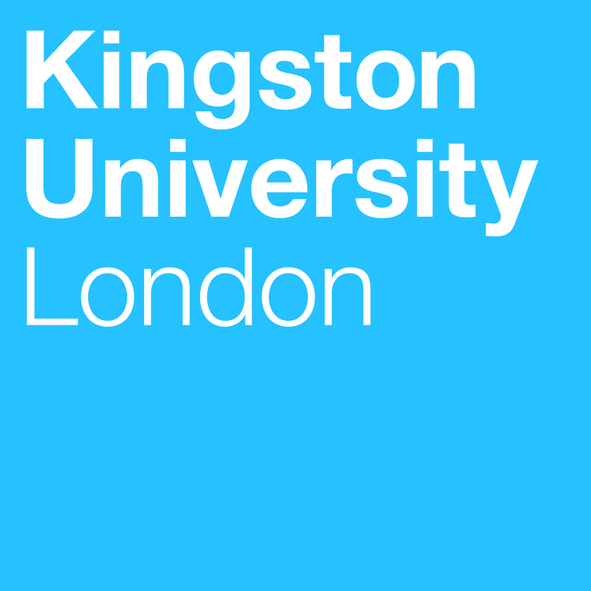 Programme SpecificationTitle of Course:	BA (Hons.) Early Years: Education and Leadership in Practice BA (Hons.) Early Years: Teaching and LearningDate Specification Produced:			November 2012Date Specification Last Revised:		July 2018This Programme Specification is designed for prospective students, current students, academic staff and potential employers.  It provides a concise summary of the main features of the programme and the intended learning outcomes that a typical student might reasonably be expected to achieve and demonstrate if he/she takes full advantage of the learning opportunities that are provided.  More detailed information on the teaching, learning and assessment methods, learning outcomes and content of each module can be found in Student Handbooks and Module Descriptors.SECTION 1:	GENERAL INFORMATIONSECTION2: THE PROGRAMMEProgramme IntroductionThis one year BA(Hons.) Early Years work based programme offers a choice of two progression pathways for students, who have completed their Foundation Degree in Early Years, Early Years Leadership and Management or related subject, to gain a full honours degree. The BA(Hons.) Early Years: Education and Leadership in Practice (ELiP) and the BA(Hons.) Early Years: Teaching and Learning (TaL) have been designed for those practitioners interested in developing their personal and professional knowledge and skills to a Level 6 qualification whilst working in an appropriate setting.  It effectively provides a fantastic opportunity for practitioners to remain in their work place enabling them to ‘learn as they earn’. The pathways are offered as full time programmes valued at 120 credits at Level 6, with part time attendance during the evening and the occasional weekend. The BA(Hons.) Early Years: Education and Leadership in Practice (Pathway 1) and the BA(Hons.) Early Years: Teaching and Learning (Pathway 2) offer four modules (30 credits each) that are run sequentially, one after the other, enabling students to complete work based tasks and to gather data for formative and summative assessments. The students who will access these programmes are practitioners who may currently be employed in a variety of positions across private, voluntary, independent and maintained Early Years Foundation Stage settings. These may include for example, Managers, Key Workers, Teaching Assistants, Learning Support Assistants, Early Years Educators and Room Leaders. To gain entry to this course students must be employed in an early years setting, paid or voluntary, for a minimum of 16 hours per week and must remain in employment for the duration of the programme.Students will have the opportunity to select a pathway that best reflects their working role and specific interests. The BA(Hons.) Early Years: Education and Leadership in Practice (Pathway 1) examines the theoretical and rational impact of statutory requirements and how these are translated into practice. The emphasis is on developing practitioner skills to appreciate different perspectives, value diversity and lead change in practice. The BA(Hons.) Early Years: Teaching and Learning focusses on theories of learning and curriculum development. The emphasis is on how young children and their families can be supported to enable potential to be reached whilst acknowledging the varied and numerous external factors that may influence progress. Both programmes have two modules that are pathway specific and two joint modules that may involve whole cohort learning for invited speakers with specific and current expertise.The programme has been designed in close collaboration with employers and workforce development officers to ensure that recent and relevant issues are addressed and students gain the knowledge and skills required of effective practitioners. A team of highly qualified professionals from a range of children’s workforce disciplines lead the programme. The lecturers and tutors are actively engaged in national and international research projects ensuring that students are fully involved with ‘cutting edge’ theories and emerging issues that may impact upon practice making this an exciting and dynamic programme. In the final joint module students undertake a small scale work based project (dissertation) that enables the accumulation of their knowledge and skills to be demonstrated. Student feedback about this ‘capstone’ project from previous cohorts has been extremely positive with students undertaking work that has had significant impact upon working practices in their settings. Students and their employers have commented upon how this project has been the catalyst for inspiring peers, colleagues and working practices in individual settings and ultimately has improved outcomes for children and their families.  On successful completion of the programme students have a clear progression route towards further study opportunities. These include the Early Years Teacher Status (EYT) and/or Qualified Teacher Status (QTS) subject to the entry requirements of the Teacher Agency (TA). In addition the capstone project enables students to make the successful transition into further academic study at level 7 and has a linked progression route into the MA Professional Studies in Education: Early Years.Past students have reported how the degree programme has enabled them to rationalise and support change within their workplace that has had positive impact on children and their families. In addition they report increasing confidence in their personal as well as professional lives. ‘I cannot recommend this course enough, both professionally and personally, the benefit to the sector and our professional status is enormous.’ (Regional Manager, 2013)Aims of the ProgrammeThe main aims of the field are to:present a cohesive programme which builds upon a sound underpinning through an Early Years Foundation Degree route;ensure that students can demonstrate, throughout the course, that they have adopted appropriate knowledge, skills, values and belief systems for Early Years; develop students’ self-awareness and critical reflection of how they interact, relate and respond to others in the environment in which they work;develop students’ ability to understand and apply the principles of evidence-based practice;provide an appropriate understanding of the theoretical, regulatory and legislative frameworks influencing practice in the Early Years Foundation Stage and Key Stage 1 and prepare students to work within this framework;develop a comprehensive knowledge of pedagogy which is modelled in taught sessions by the tutors’ explicit articulation and deconstruction of effective strategies for learning and teaching;establish an ethos of continuing professional development and provide the opportunity and a suitable basis for the possible progression to Early Years Teacher Status and/or Qualified Teacher Status, subject to entry requirements of the Teacher Agency (TA).Intended Learning OutcomesThe programme provides opportunities for students to develop and demonstrate knowledge and understanding, skills and other attributes in the following areas.  The programme outcomes are referenced to the QAA subject benchmarks for Education Studies (2007) and the Framework for Higher Education Qualifications in England, Wales and Northern Ireland (2008), and relate to the typical student.Entry RequirementsNormally Foundation Degree in Early Years or Foundation Degree in Early Years: Leadership and Management and/or equivalentEmployment in an Early Years Setting (minimum 16 contact hours per week) Programme StructureThis programme is offered in full-time mode with part-time attendance. It leads to BA(Hons.) Early Years: Education and Leadership in PracticeorBA(Hons.) Early Years: Teaching and LearningEntry is at level 6 with qualifications and experience identified in section D.   E1.	Professional and Statutory Regulatory BodiesDepartment for EducationE2.	Work-based learning, including sandwich programmesEmployment in an early years setting for a minimum of 16 contact hours per week is an essential requirement of this programme although it is the responsibility of individual students to source and secure such employment providing confirmation evidence on application.  This allows students to reflect upon their own personal experience of working in a setting, to focus on aspects of this experience that they can clearly relate to theoretical concepts and to evaluate the relationship between theory and practice.E3.	Outline Programme StructureEach pathway is made up of four modules each worth 30 credit points. The modules will run sequentially enabling students to complete work based tasks and to gather data for formative and summative assessments. This is an important element of work-based practice. There are core modules for the BA(Hons.) Degree in Early Years: Education and Leadership in Practice and the BA(Hons.) Degree in Early Years: Teaching and Learning as outlined below.All students will be provided with the University regulations and specific additions that are sometimes required for accreditation by outside bodies (e.g. professional or statutory bodies that confer professional accreditation).  Full details of each module will be provided in module descriptors and student module guides.  Principles of Teaching Learning and Assessment The teaching and learning strategies have been developed to take account of the Kingston University Curriculum Design Principles. The programmes utilise a wide range of strategies that will enable all students to be actively engaged throughout the course. These strategies have also been carefully considered to ensure that students are able to meet the learning outcomes of the modules. The range of teaching and learning strategies includes lectures, group work, seminar discussions, peer feedback workshops and practical tasks. The teaching and learning strategies include delivering each module sequentially enabling the dates for submission of assignments to be staged across the academic year. This is an important element of work based programmes to enable the planning and collation of data to meet with the demands of employment in the education sector. A range of assessments have been designed to enable students to demonstrate the acquisition of knowledge and skills. These include peer assessments, oral presentations, in-class written paper, report writing, planning activities, observations and professional portfolio. The assessments within each module have been designed to provide formative opportunities that allow students to make links between theory and practice and to receive ‘feed forward’ in preparation for the summative assessments. Opportunities will be provided for students to gain experience in the use of technology enhanced learning both as a recipient and for enhancing their professional role. Experienced tutors will guide students in how to access e-learning professional discussion boards as well as enable students to use different technologies in order to enhance their personal and professional knowledge and skills. Practice using different technologies has been planned to take place in a supportive environment before the requirement of skills to be evidenced in any summative assessment.An important element of the programme is the level of support that is embedded in the design to enable students to be successful. It is acknowledged that most of the students accessing this programme will be mature and experienced workers. The programme has been developed to ensure that students are well supported. This not only includes opportunities to practice key skills and receive formative feedback prior to summative assessments but also the individual support that will be provided by an allocated Personal Tutor. This role will ensure that students’ progress is monitored closely and individualised tutorial support is available to address any specific issues as they arise. At the end of Level 6 students will select an area of interest for their dissertation requiring data collection and analysis within their employment setting. This has been designed to enable students to demonstrate and apply the knowledge and skills that they have acquired throughout the course including ethical considerations of working with young children. The topic of the enquiry will be agreed by the students’ allocated supervisor with the university Programme Leader. The dissertation enables students to further develop research skills and provides them with the foundations for further study if they wish to pursue it. Support for Students and their  LearningStudents are supported by:The Programme Leader who will be responsible for ensuring that programme reviews incorporate up to date field developments and that quality assurance policies and procedures are adhered to.A designated programme administrator based in the School of Education to ensure effective communication between students and university staff and who will prepare documentation for university assessment boards. A Module Leader for each module who will be responsible for ensuring the content, delivery and assessment strategies are effective.A Personal Tutor who will support individual student progress.Technical support accessed through Kingston UniversityStudySpace – the Kingston University on-line interactive intranet A named Senior Adviser for Early Years based in the Learning Resource Centre (Kingston Hill Campus)Programme specific Library Resource at Kingston University A memory stick containing all key resources to enable access to materials from remote locationsStudent support facilities at Kingston University that provide advice on issues such as finance, regulations, legal matters and international student support Dyslexia and Disability student support at Kingston UniversityThe Students’ Union An induction week at the beginning of each new academic session Staff Student Consultative Committee Ensuring and Enhancing the Quality of the CourseThe University has several methods for evaluating and improving the quality and standards of its provision.  These include:External examinersBoards of study with student representationAnnual review and developmentPeriodic review undertaken at the subject levelStudent evaluationStaff Student Consultative Committee Moderation policiesEmployability Statement The students who will access the programmes are practitioners who may currently be employed in a variety of positions for example, Teaching Assistants, Setting Managers, Key Workers and Room Leaders in private, voluntary, independent and maintained Early Years Foundation Stage settings. The programmes have been designed with the engagement of employers to ensure that the content enables students to develop key knowledge and skills in order to enhance their professional role and to make positive impact upon early years settings in terms of ensuring quality learning and development opportunities for young children and their families.Approved Variants from the UMS/PCFStudents accessing the programme are employed as practitioners working with children and their families. All modules must be passed without compensation in order to achieve either BA(Hons.) Early Years: Education and Leadership in Practice or the BA(Hons.) Degree in Early Years: Teaching and Learning.Other sources of information that you may wish to consultwww.education.gov.uk	Development of Programme Learning Outcomes in ModulesS 	indicates where a summative assessment occurs.  F	where formative assessment/feedback occurs.  Indicative Module Assessment MapThis map identifies the elements of assessment for each module.  Course teams are reminded that:There should be no more than three elements of assessment per moduleThere should be no more than one formal examination per module.  Synoptic assessments that test the learning outcomes of more than one module are permittedTechnical AnnexTitle:BA(Hons.) Early Years: Education and Leadership in Practice (Pathway 1)BA(Hons.) Early Years: Teaching and Learning (Pathway 2)Awarding Institution:Kingston UniversityTeaching Institution:Kingston University, School of EducationLocation:Kingston Hill CampusProgramme Accredited by:N/AProgramme Learning OutcomesProgramme Learning OutcomesProgramme Learning OutcomesProgramme Learning OutcomesProgramme Learning OutcomesProgramme Learning OutcomesProgramme Learning OutcomesProgramme Learning OutcomesKnowledge and UnderstandingOn completion of the course students will have knowledge and understanding of:Intellectual skills – able to:On completion of the course students will be able to:Intellectual skills – able to:On completion of the course students will be able to:Intellectual skills – able to:On completion of the course students will be able to:Subject Practical skills On completion of the course students will be able to:A1Early years regulatory and legislative frameworksB1Critically analyse the principles of Early YearsCritically analyse the principles of Early YearsCritically analyse the principles of Early YearsC1Demonstrate the skills required to underpin care work and education within Early YearsA2How children’s learning can be affected by physical, intellectual, linguistic, social, cultural and emotional developmentB2Understand principal methods of academic and professional inquiryUnderstand principal methods of academic and professional inquiryUnderstand principal methods of academic and professional inquiryC2Develop collaborative and cooperative working roles commensurate with multi-professional and multi-agency practiceA3How to plan for learning that takes full account of diversity and promotes equality of opportunityB3Communicate information, argument and analysisCommunicate information, argument and analysisCommunicate information, argument and analysisC3Plan, deliver, assess, monitor and record specific developments and learning activitiesA4The policy and practice of inclusion and how this relates to the needs of individual childrenB4Be independent, autonomous learnersBe independent, autonomous learnersBe independent, autonomous learnersC4Differentiate to accommodate individual needsA5A secure theoretical base that, through practice, demonstrates the ways in which theoretical insights and research findings may inform practiceC5Demonstrate suitable strategies to manage and organise their own timeA6Higher order skills including analysis, synthesis, and critical thinkingA7Key skills which will enable them to contribute to their future development within and outside of their particular settingsA8The skills required to communicate ideas, principles, theories, arguments and analysis effectivelyA9The use of appropriate language, mathematical and scientific skillsA10Information Communication Technology skills to support their own practice and children’s development and learningA11Critical thinking and problem solving skills that relates legislation, policies and proceduresA12The skills required to work within a team and as an individualA13The skills required to promote multi agency and multi professional relationships and group workingKey SkillsKey SkillsKey SkillsKey SkillsKey SkillsKey SkillsKey SkillsKey SkillsSelf Awareness SkillsCommunication SkillsCommunication SkillsCommunication SkillsInterpersonal SkillsAK1Take responsibility for  own learning and plan for and record own personal developmentBK1Express ideas clearly and unambiguously in writing and the spoken workExpress ideas clearly and unambiguously in writing and the spoken workExpress ideas clearly and unambiguously in writing and the spoken workCK1Work well  with others in a group or teamAK2Recognise own academic strengths and weaknesses, reflect on performance and progress and respond to feedbackBK2Present, challenge and defend  ideas and results effectively orally and in writingPresent, challenge and defend  ideas and results effectively orally and in writingPresent, challenge and defend  ideas and results effectively orally and in writingCK2Work flexibly and respond to changeAK3Organise self effectively, agreeing and setting realistic targets, accessing support where appropriate and managing time to achieve targetsBK3Actively listen and respond appropriately to ideas of othersActively listen and respond appropriately to ideas of othersActively listen and respond appropriately to ideas of othersCK3Discuss and debate with others and make concession to reach agreementAK4Work effectively with limited supervision in unfamiliar contextsCK4Give, accept and respond to constructive feedbackCK5Show sensitivity and respect for diverse values and beliefsResearch and information Literacy SkillsNumeracy SkillsNumeracy SkillsNumeracy SkillsManagement & Leadership SkillsDK1Search for and select relevant sources of informationEK1Collect data from primary and secondary sources and use appropriate methods to manipulate and analyse this dataCollect data from primary and secondary sources and use appropriate methods to manipulate and analyse this dataCollect data from primary and secondary sources and use appropriate methods to manipulate and analyse this dataFK1Determine the scope of a task (or project)DK2Critically evaluate information and use it appropriatelyEK2Present and record data in appropriate formatsPresent and record data in appropriate formatsPresent and record data in appropriate formatsFK2Identify resources needed to undertake the task (or project) and to schedule and manage the resourcesDK3Apply the ethical and legal requirements in both the access and use of informationEK3Interpret and evaluate data to inform and justify argumentsInterpret and evaluate data to inform and justify argumentsInterpret and evaluate data to inform and justify argumentsFK3Evidence ability to successfully complete and evaluate a task (or project), revising the plan where necessaryDK4Accurately cite and reference information sourcesEK4Be aware of issues of selection, accuracy and uncertainty in the collection and analysis of dataBe aware of issues of selection, accuracy and uncertainty in the collection and analysis of dataBe aware of issues of selection, accuracy and uncertainty in the collection and analysis of dataFK4Motivate and direct others to enable an effective contribution from all participantsDK5Use software and IT technology as appropriateCreativity and Problem Solving SkillsGK1Apply scientific and other knowledge to analyse and evaluate information and data and to find solutions to problemsGK2Work with complex ideas and justify judgements made through effective use of evidenceTeaching/learning methods and strategiesTeaching/learning methods and strategiesTeaching/learning methods and strategiesTeaching/learning methods and strategiesTeaching/learning methods and strategiesTeaching/learning methods and strategiesTeaching/learning methods and strategiesTeaching/learning methods and strategies   The range of learning and teaching strategies includes:Field work Case studiesBlended learningDistance learning tasks   The range of learning and teaching strategies includes:Field work Case studiesBlended learningDistance learning tasks   The range of learning and teaching strategies includes:Field work Case studiesBlended learningDistance learning tasks   The range of learning and teaching strategies includes:Field work Case studiesBlended learningDistance learning tasksIndependent learningFormal lecturesWorkshopsSeminars Group and individual tutorials Independent learningFormal lecturesWorkshopsSeminars Group and individual tutorials Independent learningFormal lecturesWorkshopsSeminars Group and individual tutorials Independent learningFormal lecturesWorkshopsSeminars Group and individual tutorials Assessment strategiesAssessment strategiesAssessment strategiesAssessment strategiesAssessment strategiesAssessment strategiesAssessment strategiesAssessment strategiesThe assessment strategies employed in the Fields include the following:Online discussionAuditEssays Research projectThe assessment strategies employed in the Fields include the following:Online discussionAuditEssays Research projectThe assessment strategies employed in the Fields include the following:Online discussionAuditEssays Research projectThe assessment strategies employed in the Fields include the following:Online discussionAuditEssays Research projectThe assessment strategies employed in the Fields include the following:Online discussionAuditEssays Research projectAction planCollection of observations ReportPortfolioAction planCollection of observations ReportPortfolioAction planCollection of observations ReportPortfolioLevel 6 (at least 60 credits = core)Level 6 (at least 60 credits = core)Level 6 (at least 60 credits = core)Level 6 (at least 60 credits = core)Level 6 (at least 60 credits = core)Level 6 (at least 60 credits = core)Level 6 (at least 60 credits = core)Compulsory modulesModule codeCredit ValueLevel % course-workTeaching BlockPathway 1Leading through TransitionsQY60103061001Pathway 1Leadership, Diversity and Equal OpportunitiesQY60203061001Pathway 2Transition and TransformationQY60303061001Pathway 2 Creativity and Critical ThinkingQY60403061001Pathways1 and 2Critical Choices for LeadersQY60503061002Pathways1 and 2DissertationQY60603061002Level 6Level 6Level 6Level 6Level 6Level 6Module CodePathway 1QY6010 Leading through TransitionsPathway 1QY6020 Leadership, Diversity and Equal OpportunitiesPathway 2QY6030Transition and TransformationPathway 2 QY6040 Creativity and Critical ThinkingQY6050 Critical Choices for LeadersQY6060DissertationProgramme Learning OutcomesKnowledge & UnderstandingA1F/SSF/SSProgramme Learning OutcomesKnowledge & UnderstandingA2SFSSProgramme Learning OutcomesKnowledge & UnderstandingA3SSSProgramme Learning OutcomesKnowledge & UnderstandingA4FSFSProgramme Learning OutcomesKnowledge & UnderstandingA5SSSSSSProgramme Learning OutcomesKnowledge & UnderstandingA6F/SF/SF/SF/SF/SSProgramme Learning OutcomesKnowledge & UnderstandingA7SSSSSSProgramme Learning OutcomesKnowledge & UnderstandingA8F/SF/SF/SF/SF/SSProgramme Learning OutcomesKnowledge & UnderstandingA9F/SProgramme Learning OutcomesKnowledge & UnderstandingA10F/SFF/SProgramme Learning OutcomesKnowledge & UnderstandingA11SSSProgramme Learning OutcomesKnowledge & UnderstandingA12SSProgramme Learning OutcomesKnowledge & UnderstandingA13SSProgramme Learning OutcomesIntellectual SkillsB1SSSSSSProgramme Learning OutcomesIntellectual SkillsB2SSSProgramme Learning OutcomesIntellectual SkillsB3F/SF/SF/SF/SF/SSProgramme Learning OutcomesIntellectual SkillsB4SSSSSSProgramme Learning OutcomesPractical SkillsC1FFSProgramme Learning OutcomesPractical SkillsC2FFSProgramme Learning OutcomesPractical SkillsC3F/SSSProgramme Learning OutcomesPractical SkillsC4SSSSSProgramme Learning OutcomesPractical SkillsC5F/SF/SF/SF/SSModuleModuleModuleModuleModuleCoursework 1Coursework 1Coursework 1Coursework 1Coursework 2Coursework 2Coursework 2Coursework 2ExaminationExaminationExaminationExaminationLevel Module NameModule codeCredit valueCore/optionType of courseworkWord LengthWeighting %S/F*Type of courseworkWord LengthWeighting %S/F*Written/practicalDurationWeighting %S/F*6Pathway 1Leading through TransitionsQY601030CoreAudit of learning20000%FEssay3000100%S6Pathway 1Leadership, Diversity and Equal OpportunitiesQY602030CoreCollection of observationsAction Plan250050%F/SEssay250050%S6Pathway 2Transition and TransformationQY603030CoreReport150030%SObservational study350070%S6Pathway 2 Creativity and Critical ThinkingQY604030CorePosition Paper3000100%F/S6Critical Choices for LeadersQY605030CoreThree formative tasks 2000 (equivalent)0%FEssay (with the inclusion of formative tasks)3000100%S6Dissertation in an Aspect of Professional PracticeQY606030CoreIndependent research8000100%SFinal Award(s):BA (Hons.) Early Years: Education and Leadership in Practice BA (Hons.) Early Years: Teaching and LearningIntermediate Award(s):N/AMinimum period of registration:1 yearMaximum period of registration:2 yearsFHEQ Level for the Final Award:Level 6QAA Subject Benchmark:BA(Hons.)DegreeModes of Delivery:Full Time with Part Time AttendanceLanguage of Delivery:EnglishFaculty:Health, Social Care and EducationSchool:Education JACS code:This is the Joint Academic Coding System (JACS) agreed jointly by UCAS and HESA.  UCAS Code:Course Code:Route Code: